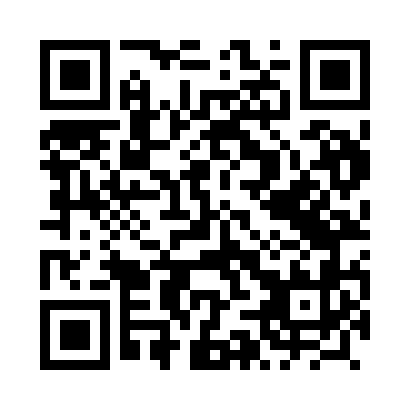 Prayer times for Krzyzowka, PolandWed 1 May 2024 - Fri 31 May 2024High Latitude Method: Angle Based RulePrayer Calculation Method: Muslim World LeagueAsar Calculation Method: HanafiPrayer times provided by https://www.salahtimes.comDateDayFajrSunriseDhuhrAsrMaghribIsha1Wed2:445:1812:455:538:1410:362Thu2:405:1612:455:548:1610:403Fri2:365:1412:455:558:1710:434Sat2:325:1212:455:568:1910:465Sun2:315:1012:455:578:2110:506Mon2:315:0912:455:588:2210:517Tue2:305:0712:455:598:2410:528Wed2:295:0512:456:008:2610:539Thu2:285:0312:456:018:2710:5310Fri2:285:0212:456:028:2910:5411Sat2:275:0012:456:038:3010:5512Sun2:264:5812:456:048:3210:5513Mon2:264:5712:456:058:3410:5614Tue2:254:5512:456:068:3510:5715Wed2:254:5412:456:078:3710:5716Thu2:244:5212:456:088:3810:5817Fri2:234:5112:456:098:4010:5918Sat2:234:4912:456:098:4110:5919Sun2:224:4812:456:108:4311:0020Mon2:224:4712:456:118:4411:0121Tue2:214:4512:456:128:4511:0122Wed2:214:4412:456:138:4711:0223Thu2:204:4312:456:148:4811:0324Fri2:204:4212:456:148:5011:0325Sat2:204:4012:456:158:5111:0426Sun2:194:3912:466:168:5211:0527Mon2:194:3812:466:178:5311:0528Tue2:194:3712:466:178:5511:0629Wed2:184:3612:466:188:5611:0630Thu2:184:3512:466:198:5711:0731Fri2:184:3512:466:208:5811:08